Plan van eisen toetsen 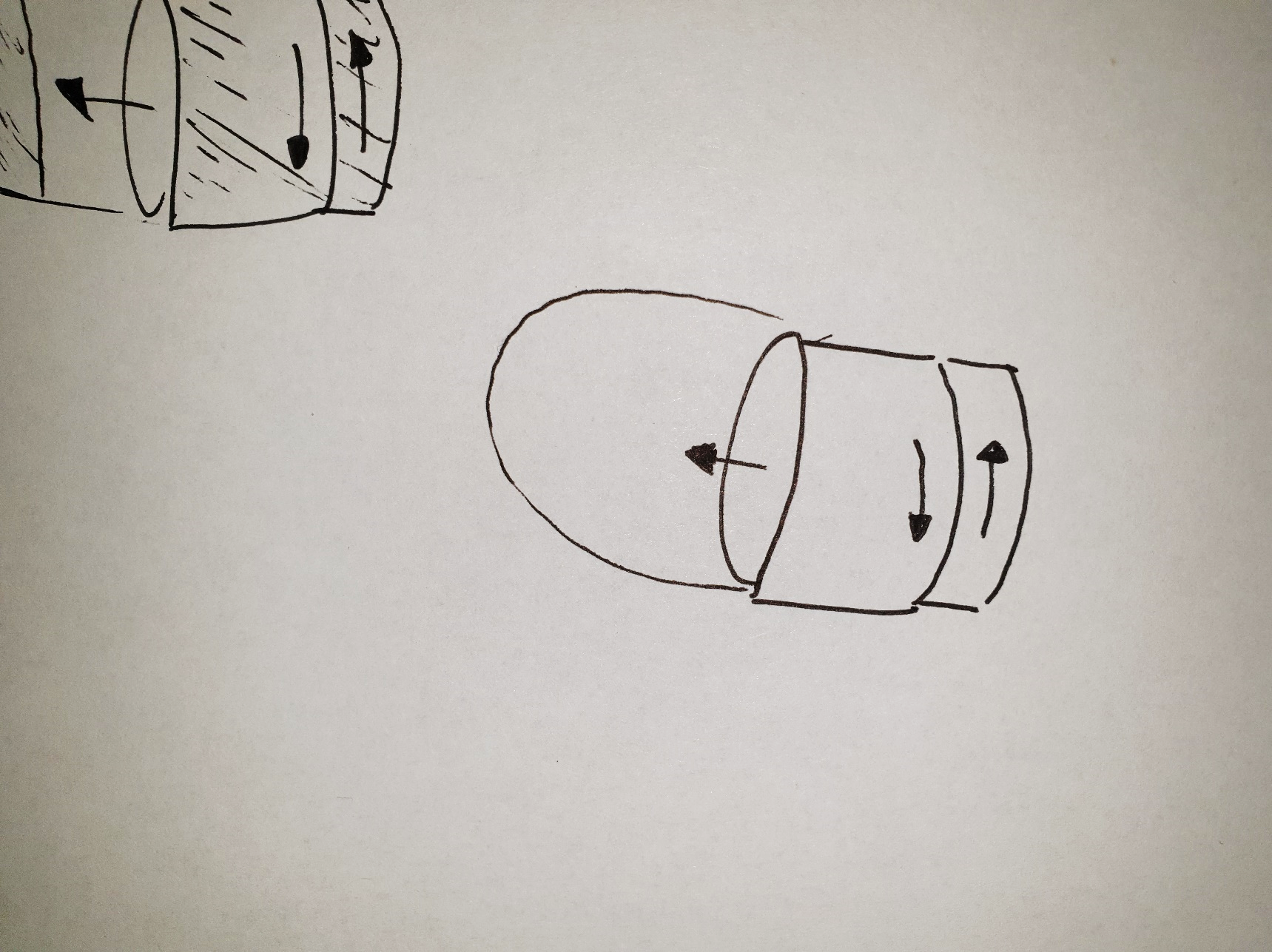 Verpakking moet minimaal 3 kilo kunnen dragenMag zelf maar maximaal 6 kilo wegenMateriaal moet stevig zijn.Materiaal mag niet meer kosten dan het product zelfMoet makkelijk te produceren zijn (massa productie)Moet makkelijk in elkaar te zetten zijnmoet stapelbaar zijnmoet makkelijk te vervoeren zijnVerpakking moet recyclebaar zijnmoet makkelijk open te maken zijnMoet klein gemaakt kunnen worden (bv karton)Moet gescheiden kunnen worden